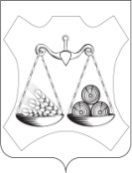 АДМИНИСТРАЦИЯ ВАХРУШЕВСКОГО ГОРОДСКОГО ПОСЕЛЕНИЯСЛОБОДСКОГО РАЙОНА КИРОВСКОЙ ОБЛАСТИПОСТАНОВЛЕНИЕпгт  ВахрушиО внесении изменений в муниципальную программу «Энергосбережение и повышение энергетической эффективности Вахрушевского городского поселения» на 2021- 2026 годыВ соответствии с Федеральным законом № 131-ФЗ от 06.10.2003 «Об общих принципах организации местного самоуправления в Российской Федерации»,  Постановлением администрации Вахрушевского городского поселения № 220 от 07.10.2019 «О разработке, реализации  и оценке эффективности муниципальных программ Вахрушевского городского поселения» Администрация  ПОСТАНОВЛЯЕТ:1. Внести изменения в муниципальную программу  «Энергосбережение и повышение энергетической эффективности Вахрушевского городского поселения» на 2021- 2026 годы, утвержденную постановлением администрации Вахрушевского городского поселения от 07.12.2021 № 237:1.1. абзац 8 Паспорта муниципальной программы изложить в следующей редакции:1.2. Приложение № 1 к муниципальной программе изложить в следующей редакции. Прилагается.1.3. Приложение № 2 к муниципальной программе изложить в следующей редакции. Прилагается.2. Опубликовать настоящее постановление в официальном печатном издании поселения «Информационный бюллетень» и на сайте администрации Вахрушевского городского поселения в информационно-телекоммуникационной сети «Интернет».Глава администрацииВахрушевского городского поселения				М.В. ЕфремовПриложение № 1к муниципальной Программе «Энергосбережение и повышение энергетической эффективности Вахрушевского городского поселения» на 2021-2026  годы»УТВЕРЖДЕНО:Постановлением администрацииВахрушевского городского поселенияОт 22.06.2021 № 147Ресурсное обеспечение подпрограммы  за счет всех источников финансирования«Энергосбережение и повышение энергетической эффективности Вахрушевского городского поселения» на 2021-2026  годы»Приложение № 2к муниципальной Программе «Энергосбережение и повышение энергетической эффективности Вахрушевского городского поселения» на 2021-2026  годы»УТВЕРЖДЕНО:Постановлением администрацииВахрушевского городского поселенияОт 22.06.2021 № 147План мероприятийпо реализации Муниципальной программы «Энергосбережение и повышение энергетической эффективности Вахрушевского городского поселения» на 2021-2026  годы22.06.2021№147Объемы ассигнований муниципальной программы    Общий объем бюджетных ассигнований на реализацию программы составляет 21221,2 тыс. рублей, в том числе по источникам финансирования:средства федерального бюджета – 0 тыс. рублейсредства областного бюджета –  0 тыс. рублейсредства местного бюджета – 21221,2 тыс. рублей.  №п/пСтатусНаименование муниципальной подпрограммы, отдельного мероприятияИсточники финансированияРасходы (прогноз, факт), тыс. рублейРасходы (прогноз, факт), тыс. рублейРасходы (прогноз, факт), тыс. рублейРасходы (прогноз, факт), тыс. рублейРасходы (прогноз, факт), тыс. рублейРасходы (прогноз, факт), тыс. рублейРасходы (прогноз, факт), тыс. рублей№п/пСтатусНаименование муниципальной подпрограммы, отдельного мероприятияИсточники финансирования2021 2022 2023 2024 2025 2026 ИтогоПрограммаЭнергосбережение и повышение  энергетической эффективности Вахрушевского городского поселения» на 2021-2026  годывсего3251,23430,03635,03635,03635,03635,021221,2ПрограммаЭнергосбережение и повышение  энергетической эффективности Вахрушевского городского поселения» на 2021-2026  годыфедеральный бюджет0000000ПрограммаЭнергосбережение и повышение  энергетической эффективности Вахрушевского городского поселения» на 2021-2026  годыобластной бюджет0000000ПрограммаЭнергосбережение и повышение  энергетической эффективности Вахрушевского городского поселения» на 2021-2026  годыместный бюджет3251,23430,03635,03635,03635,03635,021221,2ПрограммаЭнергосбережение и повышение  энергетической эффективности Вахрушевского городского поселения» на 2021-2026  годыиные внебюджетные источники00000001.Отдельное мероприятие Оплата потребленной электроэнергии согласно доведенных лимитов всего2500,02575,02655,02655,02655,02655,015695,01.Отдельное мероприятие Оплата потребленной электроэнергии согласно доведенных лимитов федеральный бюджет00000001.Отдельное мероприятие Оплата потребленной электроэнергии согласно доведенных лимитов областной бюджет00000001.Отдельное мероприятие Оплата потребленной электроэнергии согласно доведенных лимитов местный бюджет2500,02575,02655,02655,02655,02655,015695,01.Отдельное мероприятие Оплата потребленной электроэнергии согласно доведенных лимитов иные внебюджетные источники0000000Показатель Выполнение установленных  лимитов потребления электроэнергииВыполнение установленных  лимитов потребления электроэнергииВыполнение установленных  лимитов потребления электроэнергииВыполнение установленных  лимитов потребления электроэнергииВыполнение установленных  лимитов потребления электроэнергииВыполнение установленных  лимитов потребления электроэнергииВыполнение установленных  лимитов потребления электроэнергииВыполнение установленных  лимитов потребления электроэнергииВыполнение установленных  лимитов потребления электроэнергии2.Отдельное мероприятие Обеспечение наружного (уличного) освещения Вахрушевского городского поселениявсего740,2780,0880,0880,0880,0880,05040,22.Отдельное мероприятие Обеспечение наружного (уличного) освещения Вахрушевского городского поселенияфедеральный бюджет00000002.Отдельное мероприятие Обеспечение наружного (уличного) освещения Вахрушевского городского поселенияобластной бюджет00000002.Отдельное мероприятие Обеспечение наружного (уличного) освещения Вахрушевского городского поселенияместный бюджет740,2780,0880,0880,0880,0880,05040,22.Отдельное мероприятие Обеспечение наружного (уличного) освещения Вахрушевского городского поселенияиные внебюджетные источники0000000ПоказательОсвещение улиц поселения в темное время суток, согласно графика включения светильников уличного освещенияОсвещение улиц поселения в темное время суток, согласно графика включения светильников уличного освещенияОсвещение улиц поселения в темное время суток, согласно графика включения светильников уличного освещенияОсвещение улиц поселения в темное время суток, согласно графика включения светильников уличного освещенияОсвещение улиц поселения в темное время суток, согласно графика включения светильников уличного освещенияОсвещение улиц поселения в темное время суток, согласно графика включения светильников уличного освещенияОсвещение улиц поселения в темное время суток, согласно графика включения светильников уличного освещенияОсвещение улиц поселения в темное время суток, согласно графика включения светильников уличного освещенияОсвещение улиц поселения в темное время суток, согласно графика включения светильников уличного освещения3.Отдельное мероприятие Приобретение энергосберегающих светильников уличного освещения, электротоваров всего11,075,0100,0100,0100,0100,0486,03.Отдельное мероприятие Приобретение энергосберегающих светильников уличного освещения, электротоваров федеральный бюджет00000003.Отдельное мероприятие Приобретение энергосберегающих светильников уличного освещения, электротоваров областной бюджет00000003.Отдельное мероприятие Приобретение энергосберегающих светильников уличного освещения, электротоваров местный бюджет11,075,0100,0100,0100,0100,0486,03.Отдельное мероприятие Приобретение энергосберегающих светильников уличного освещения, электротоваров иные внебюджетные источники0000000ПоказательУвеличение количества светильников наружного освещения (установка светильников  в неосвещенных местах)Увеличение количества светильников наружного освещения (установка светильников  в неосвещенных местах)Увеличение количества светильников наружного освещения (установка светильников  в неосвещенных местах)Увеличение количества светильников наружного освещения (установка светильников  в неосвещенных местах)Увеличение количества светильников наружного освещения (установка светильников  в неосвещенных местах)Увеличение количества светильников наружного освещения (установка светильников  в неосвещенных местах)Увеличение количества светильников наружного освещения (установка светильников  в неосвещенных местах)Увеличение количества светильников наружного освещения (установка светильников  в неосвещенных местах)Увеличение количества светильников наружного освещения (установка светильников  в неосвещенных местах)СтатусНаименование муниципальной программы, отдельного мероприятия, мероприятия, входящего в состав отдельного мероприятияОтветственный исполнитель (Ф.И.О., должность)СрокСрокИсточники финансированияФинанси-рование на очередной финансовый год, тыс. рублейОжидаемый результат реализации мероприятия муниципальной программы (краткое описание)СтатусНаименование муниципальной программы, отдельного мероприятия, мероприятия, входящего в состав отдельного мероприятияОтветственный исполнитель (Ф.И.О., должность)начало реализа-цииокончание реализа-цииИсточники финансированияФинанси-рование на очередной финансовый год, тыс. рублейОжидаемый результат реализации мероприятия муниципальной программы (краткое описание)программа«Энергосбережение и повышение энергетической эффективности Вахрушевского городского поселения» на 2021-2026  годыЗам. главы администрации Вахрушевского городского поселения по вопросам жизнеобеспечения 01.01.202131.12.2021 всего3251,2программа«Энергосбережение и повышение энергетической эффективности Вахрушевского городского поселения» на 2021-2026  годыЗам. главы администрации Вахрушевского городского поселения по вопросам жизнеобеспечения 01.01.202131.12.2021федеральный бюджет0программа«Энергосбережение и повышение энергетической эффективности Вахрушевского городского поселения» на 2021-2026  годыЗам. главы администрации Вахрушевского городского поселения по вопросам жизнеобеспечения 01.01.202131.12.2021областной бюджет0программа«Энергосбережение и повышение энергетической эффективности Вахрушевского городского поселения» на 2021-2026  годыЗам. главы администрации Вахрушевского городского поселения по вопросам жизнеобеспечения 01.01.202131.12.2021местный бюджет3251,2программа«Энергосбережение и повышение энергетической эффективности Вахрушевского городского поселения» на 2021-2026  годыЗам. главы администрации Вахрушевского городского поселения по вопросам жизнеобеспечения 01.01.202131.12.2021иные внебюджетные источникиОтдельное мероприятиеОплата потребленной электроэнергии согласно доведенных лимитов01.01.202131.12.2021 всего2500Отдельное мероприятиеОплата потребленной электроэнергии согласно доведенных лимитов01.01.202131.12.2021федеральный бюджет0Отдельное мероприятиеОплата потребленной электроэнергии согласно доведенных лимитов01.01.202131.12.2021областной бюджет0Отдельное мероприятиеОплата потребленной электроэнергии согласно доведенных лимитов01.01.202131.12.2021местный бюджет2500Отдельное мероприятиеОплата потребленной электроэнергии согласно доведенных лимитов01.01.202131.12.2021иные внебюджетные источники0Отдельное мероприятие Обеспечение наружного (уличного) освещения Вахрушевского городского поселения01.01.202131.12.2021 всего740,2Отдельное мероприятие Обеспечение наружного (уличного) освещения Вахрушевского городского поселения01.01.202131.12.2021федеральный бюджет0Отдельное мероприятие Обеспечение наружного (уличного) освещения Вахрушевского городского поселения01.01.202131.12.2021областной бюджет0Отдельное мероприятие Обеспечение наружного (уличного) освещения Вахрушевского городского поселения01.01.202131.12.2021бюджет поселений (по соглашению)740,2Отдельное мероприятие Обеспечение наружного (уличного) освещения Вахрушевского городского поселения01.01.202131.12.2021иные внебюджетные источники0Отдельное мероприятие Приобретение энергосберегающих светильников уличного освещения,  в том числе замена ламп в администрации поселения на энергосберегающие01.01.202131.12.2021 всего11Отдельное мероприятие Приобретение энергосберегающих светильников уличного освещения,  в том числе замена ламп в администрации поселения на энергосберегающие01.01.202131.12.2021федеральный бюджет0Отдельное мероприятие Приобретение энергосберегающих светильников уличного освещения,  в том числе замена ламп в администрации поселения на энергосберегающие01.01.202131.12.2021областной бюджет0Отдельное мероприятие Приобретение энергосберегающих светильников уличного освещения,  в том числе замена ламп в администрации поселения на энергосберегающие01.01.202131.12.2021бюджет поселений (по соглашению)11Отдельное мероприятие Приобретение энергосберегающих светильников уличного освещения,  в том числе замена ламп в администрации поселения на энергосберегающие01.01.202131.12.2021иные внебюджетные источники0